Inschrijvingsformulier en Privacyverklaring ‘Bloem en Tuin Heverlee’Inschrijven en/of inlichtingen vragen kan enkel met onderstaand formulier.Inschrijven als lid van onze vereniging  is op elk moment van het jaar mogelijk (zie eveneens lidgelden en abonnement magazine Tuinhier).  De partner van het lid is of een familielid is, indien hij/zij dit wenst, automatisch lid indien deze persoon op hetzelfde adres gedomicilieerd is. Hij/zij dient dit formulier eveneens te ondertekenen.  Het lidgeld en eventueel het abonnement voor het magazine Tuinhier gelden dan voor beide personen.Uw inschrijving is volledig van het ogenblik dat u het lidgeld betaald heeft én indien dit formulier ons ingevuld en ondertekend voor akkoord terugbezorgd werd. (het terugbezorgen kan door af te geven op de volgende vergadering, per e-mail  te sturen naar bloementuinheverlee@gmail.com of per post  te sturen naar het secretariaat van Bloem en Tuin Heverlee, Broekstraat 105 te 3001 Heverlee). De gevraagde gegevens, aangeduid met een * zijn verplicht in te vullen, evenals het ondertekenen van dit document.In het kader van de bescherming van persoonlijke gegevens delen wij, Bloem en Tuin Heverlee, Broekstraat 105 te 3001 Heverlee,  u mee dat wij volgende gegevens van u bewaren: naam, adres, telefoonnummers (eventueel ook gsm-nummers), e-mailadres en geboortedatum. Deze gegevens zijn noodzakelijk om u het maandblad te sturen, voor de aankondiging van activiteiten en de organisatie ervan.  Deze gegevens worden beheerd door de secretaris en zijn enkel toegankelijk voor de bestuursleden van Bloem en Tuin Heverlee.Als lid ben ik op de hoogte waarom mijn persoonsgegevens door de vereniging Bloem en Tuin Heverlee worden gebruikt, door wie ze worden beheerd en teken ik voor akkoord.Naam (lid):                                                                   Naam (partner):    Handtekening en datum		   	Handtekening en datum                Met financiële steun van Tuinhier  en van de stad Leuven             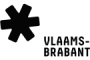 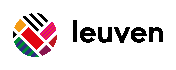 Uw gegevens (1)Naam*Voornaam*Straat*Huisnummer  (eventueel bus nummer)*Gemeente*Postcode*Geboortedatum*e-mail adres*Telefoon en/of gsm-nummer*Uw partner (indien gedomicilieerd op hetzelfde adres (2)NaamVoornaamGeboortedatume-mail adresTelefoon of gsm-nummerWenst in te schrijven (slechts één optie)0     Lid Bloem en Tuin met maandblad0     Lid Bloem en Tuin met maandblad en abonnement magazine Tuinhier Ik stort vandaag het verschuldigde bedrag van  ……  euro op rekeningnummer van Bloem en Tuin Heverlee IBAN: BE39 7343 3242 0019  BIC: KREDBEBB. Wenst inlichtingen betreffende ledenwerkingIk heb volgende vragen: